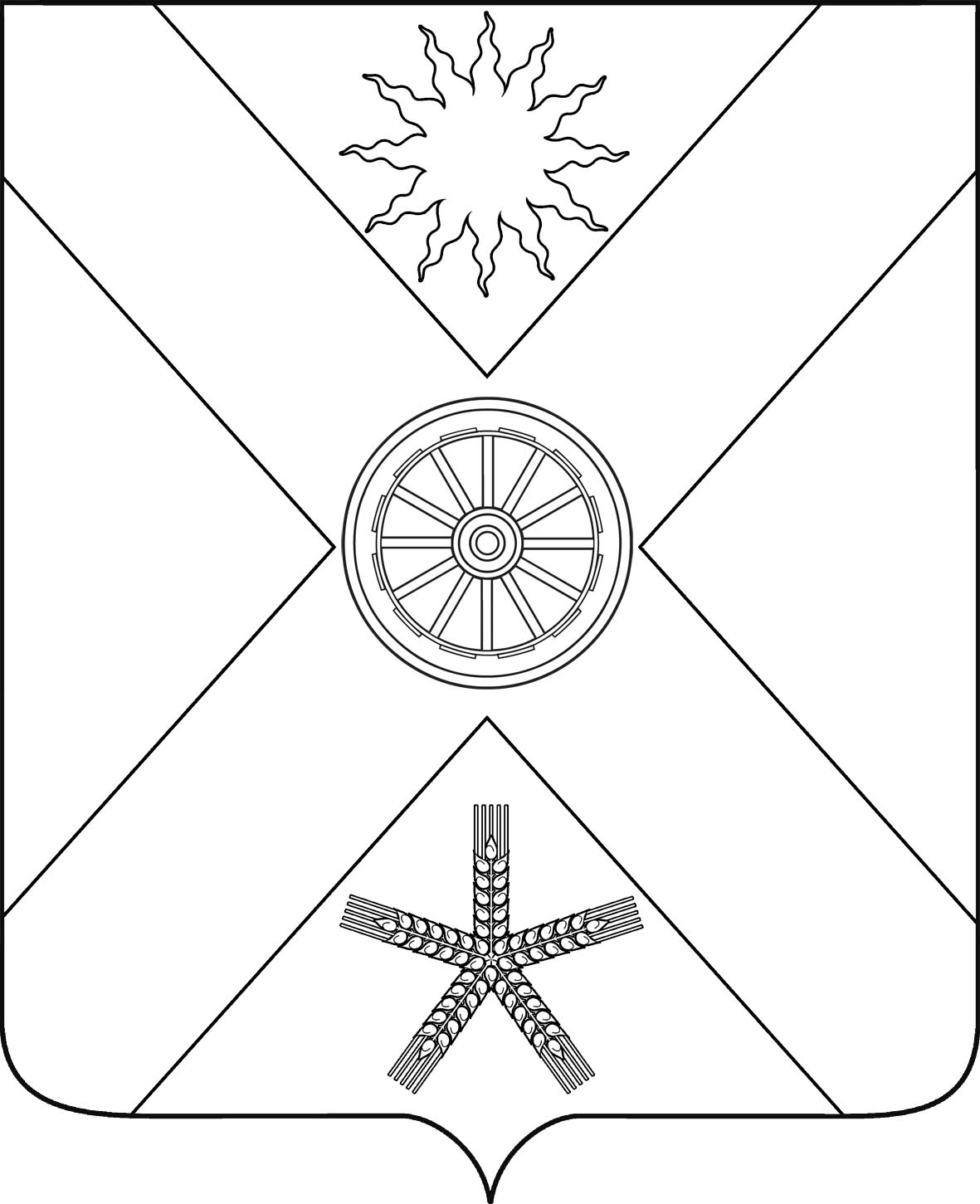 РОССИЙСКАЯ ФЕДЕРАЦИЯРОСТОВСКАЯ  ОБЛАСТЬ ПЕСЧАНОКОПСКИЙ РАЙОНМУНИЦИПАЛЬНОЕ ОБРАЗОВАНИЕ«ПЕСЧАНОКОПСКОЕ СЕЛЬСКОЕ ПОСЕЛЕНИЕ»АДМИНИСТРАЦИЯ ПЕСЧАНОКОПСКОГО СЕЛЬСКОГО ПОСЕЛЕНИЯПОСТАНОВЛЕНИЕ15.06.2015                                                №  149                      с. Песчанокопское«Об утверждении Административногорегламента по предоставлению муниципальной услуги «Заключение договора аренды, безвозмездного пользования земельного участка, образованного в результате раздела (объединения, перераспределения)»    В соответствии со статьей 12 Федерального закона от 27.07.2010 № 210-ФЗ «Об организации предоставления государственных и муниципальных услуг», статьей 39.6 Земельного кодекса РФ, ПОСТАНОВЛЯЮ:       1. Утвердить Административный регламент по предоставлению муниципальной услуги «Заключение договора аренды, безвозмездного пользования земельного участка, образованного в результате раздела (объединения), перераспределения» (приложение).       2.  Настоящее постановление    разместить на официальном сайте Администрации Песчанокопского сельского поселения  в сети Интернет.       3.  Контроль за исполнением настоящего постановления оставляю за собой.Глава Песчанокопского сельского поселения                                                                  Ю.Г.АлисовПостановление вносит начальник сектора имущественных и земельных отношений                                                                               Приложение                                                                               к постановлению                                                                               Администрации Песчанокопского                                                                               сельского поселения                                                                              от « 15 » июня  2015 г. № 149АДМИНИСТРАТИВНЫЙ РЕГЛАМЕНТпо предоставлению муниципальной услуги«Заключение договора аренды, безвозмездного пользования земельного участка, образованного в результате раздела (объединения), перераспределения»Административный регламент по предоставлению муниципальной услуги «Заключение договора аренды, безвозмездного пользования земельного участка, образованного в результате раздела (объединения), перераспределения» (далее - Административный регламент), разработан в целях повышения качества оказания и доступности муниципальных услуг, создания комфортных условий для получателей муниципальных услуг в сфере предоставления земельных участков, и определяет сроки и последовательность действий (административных процедур) при осуществлении полномочий по содействию физическим и юридическим лицам в сфере заключения договоров аренды по земельным участкам, образованным в результате раздела, находящихся в муниципальной собственности, или земельных участков, государственная собственность на которые не разграничена.Общие положения.1.         Предмет регулирования.Настоящий Административный регламент регулирует отношения, возникающие при заключении аренды, безвозмездного пользования земельного участка, образованного, в результате раздела (объединения), перераспределения, находящихся в муниципальной собственности, или земельных участков, государственная собственность на которые не разграничена, в соответствии со ст. 39.6 Земельного кодекса РФ.2. Круг получателей муниципальной услуги.Получателями муниципальной услуги «Заключение договора аренды, безвозмездного пользования земельного участка, образованного в результате раздела (объединения), перераспределения»  являются:- физические лица;- юридические лица.3. Требования к порядку информирования о предоставлении муниципальной услуги.Информация  о  муниципальной услуге  предоставляется непосредственно в помещениях Администрации Песчанокопского сельского поселения (далее - Администрация) или Муниципального автономного учреждения «Многофункциональный центр предоставления государственных и муниципальных услуг» (далее – МФЦ), а также с использованием средств телефонной связи.  Сведения о месте нахождения Администрации Песчанокопского сельского поселения:  347570 Ростовская область, Песчанокопский район, с. Песчанокопское, ул. Ленина, № 94. Тел.: (8-86373) 9-14-64; (8-86373) 9-66-45         Сведения о месте нахождения МАУ МФЦ Песчанокопского района:  347570, Ростовская область, Песчанокопский район, с. Песчанокопское, ул. Школьная, № 1. Тел.: (8-86373) 2-05-06.        Информация о процедуре предоставления муниципальной услуги сообщается при личном или письменном обращении заявителя.  Информация о процедуре предоставления муниципальной услуги предоставляется бесплатно.Информирование заявителей осуществляется должностными лицами Администрации, сотрудниками МФЦ.  Письменные обращения    заявителей о порядке предоставления муниципальных услуг рассматриваются должностным лицом Администрации, сотрудниками МФЦ, с учетом времени подготовки ответа заявителю, в срок, не превышающий 30 дней со дня получения обращения.При ответах на телефонные звонки и устные обращения должностное лицо Администрации подробно и в вежливой форме информирует обратившихся по интересующим их вопросам. Ответ на телефонный звонок должен содержать информацию об организации, фамилии, имени, отчестве и должности работника, принявшего телефонный звонок. В Администрации Песчанокопского сельского поселения можно получить следующую информацию:- график (режим) работы, номера телефонов, адрес Интернет-сайта и электронной почты; - перечень документов, необходимых для получения муниципальной услуги; - образцы заполнения заявлений заявителем.Стандарт предоставления муниципальной услуги. 4. Наименование муниципальной услуги.Наименование муниципальной услуги - «Заключение договора аренды, безвозмездного пользования земельного участка, образованного в результате раздела (объединения), перераспределения».5. Наименование органа, предоставляющего муниципальную услугу.Муниципальную услугу «Заключение договора аренды, безвозмездного пользования земельного участка, образованного в результате раздела (объединения), перераспределения»  предоставляет  Администрация Песчанокопского сельского поселения (далее - Администрация).В предоставлении муниципальной услуги могут быть задействованы также следующие органы и организации (далее - органы и организации, участвующие в процессе оказания муниципальной услуги):- МФЦ;- Песчанокопский отдел Федерального государственного бюджетного учреждения « Кадастровая палата» по Ростовской области; Запрещается требовать от заявителя осуществления действий, в том числе согласований, необходимых для получения муниципальной услуги и связанных с обращением в иные государственные и муниципальные органы и организации, кроме проведения кадастровых работ в целях выдачи межевого плана. 6. Описание результата предоставления услуги.Результатом предоставления муниципальной услуги является заключение договора аренды ,безвозмездного пользования земельного участка или получение заявителем отказа в принятии постановления Администрации Песчанокопского сельского поселения об образовании земельного участка.Процедура предоставления услуги завершается путем получения заявителем:- договора аренды земельного участка (земельных участков);- договора безвозмездного пользования земельного участка (земельных участков);- уведомления об отказе в предоставлении услуги.7. Срок предоставления муниципальной услуги.Максимально допустимый срок предоставления муниципальной услуги не должен превышать 30 календарных дней. 8. Перечень нормативных правовых актов, регулирующих отношения, возникающие в связи с предоставлением муниципальной услуги.Отношения, возникающие в связи с предоставлением муниципальной услуги, регулируются следующими нормативными правовыми актами:- Земельный кодекс РФ от 25.10.2001 №136-ФЗ  («Российская газета» № 211-212  от 30.10.2001);- Гражданский кодекс РФ от  30.11.1994  № 51-ФЗ («Российская газета» № 238-239 от 08.12.1994);- Федеральный закон от 27.07.2010 № 210-ФЗ «Об организации предоставления государственных и муниципальных услуг» («Российская газета», № 168 от 30.07.2010);- Федеральный закон от 25.10.2001 № 137-ФЗ «О введении в действие Земельного кодекса Российской Федерации» («Российская газета» № 211-212 от 30.10.2001);- Федеральный закон от 21.07.1997 № 122-ФЗ «О государственной регистрации прав на недвижимое имущество и сделок с ним» («Российская газета» №  145 от 30.07.1997);- Федеральный закон от 24.07.2007 № 221-ФЗ «О государственном кадастре недвижимости» («Российская газета» №  165 от 01.08.2007);- Областной закон от  22.07.2003 № 19-ЗС «О регулировании земельных отношений в Ростовской области» (газета «Наше время» № 161 от 30.07.2003);9. Перечень документов, необходимых для предоставления муниципальной услуги.Перечень документов указан в Приложении № 1 к настоящему Административному регламенту.10. Перечень документов, необходимых для предоставления муниципальной услуги, которые находятся в распоряжении государственных и муниципальных органов и организаций, и которые заявитель вправе предоставить.Перечень документов указан в Приложении № 2 к настоящему Административному регламенту.Запрещается требовать от заявителя представления документов и информации или осуществления действий, представление или осуществление которых не предусмотрено нормативными правовыми актами, регулирующими отношения, возникающие в связи с предоставлением государственной услуги, а также представления документов и информации, которые в соответствии с нормативными правовыми актами Российской Федерации, нормативными правовыми актами субъектов Российской Федерации и муниципальными правовыми актами находятся в распоряжении государственных органов, предоставляющих государственную услугу, иных государственных органов, органов местного самоуправления и (или) подведомственных государственным органам и органам местного самоуправления организаций, участвующих в предоставлении государственных или муниципальных услуг, за исключением документов, указанных в части 6 статьи 7 Федерального закона от 27.07.2010 № 210-ФЗ «Об организации предоставления государственных и муниципальных услуг».11. Основания для отказа в приёме документов.Основаниями для отказа в приёме документов являются:- отсутствие хотя бы одного из документов, указанных в Приложении № 1 к  Административному регламенту (с учётом п. 10 Административного регламента);- несоответствие представленных  документов по форме или содержанию требованиям действующего законодательства, а также содержание в документе неоговоренных приписок и исправлений;- обращение за получением муниципальной услуги ненадлежащего лица.Решение об отказе в приеме документов может быть обжаловано в суд в порядке, предусмотренном гл. 25 Гражданского процессуального кодекса РФ или гл. 24 Арбитражного процессуального кодекса РФ.12. Основания для отказа в предоставлении муниципальной услуги.Основаниями для отказа в предоставлении муниципальной услуги являются:- отсутствие хотя бы одного из документов, указанных в Приложении 1 к  Административному регламенту (с учётом п. 10 Административного регламента);- несоответствие представленных  документов по форме или содержанию требованиям действующего законодательства, а также содержание в документе неоговоренных приписок и исправлений;- обращение за получением муниципальной услуги ненадлежащего лица.Решение об отказе в предоставлении муниципальной услуги может быть обжаловано в суд в порядке, предусмотренном гл. 25 Гражданского процессуального кодекса РФ или гл. 24 Арбитражного процессуального кодекса РФ.13. Перечень услуг, которые являются необходимыми и обязательными для предоставления муниципальной услуги.Для предоставления муниципальной услуги необходимыми и обязательными являются следующие государственные услуги:- по ведению Единого государственного реестра юридических лиц и Единого государственного реестра индивидуальных предпринимателей и предоставление содержащихся в них сведений (выписки из ЕГРЮЛ и выписки из ЕГРИП). Услуга предоставляется органами Федеральной налоговой службы;- по предоставлению сведений, внесенных в государственный кадастр недвижимости (кадастровый паспорт). Услуга предоставляется органами ФГБУ «Федеральная кадастровая палата»;- по выдаче документов арендатору об отсутствии (наличии) задолженности по арендной плате. Услуга предоставляется Администрацией.14. Порядок взимания платы за предоставление муниципальной услуги.Услуга предоставляется бесплатно. В рамках оказания данной услуги органами и организациями, участвующими в процессе оказания муниципальной услуги может взиматься следующая плата:- оплата услуг землеустроительной организации (устанавливается на основании заключенных договоров). 15. Максимальный срок ожидания в очереди.Максимальный срок ожидания в очереди составляет 15 минут.16. Срок и порядок регистрации запроса заявителя о предоставлении муниципальной услуги.Запрос заявителя о предоставлении муниципальной услуги регистрируется в Администрации или МФЦ в день поступления запроса.17. Требования к помещениям, в которых предоставляется муниципальная услуга.Помещения для предоставления муниципальной услуги преимущественно должны размещаться на нижних этажах зданий или в отдельно стоящих зданиях. На прилегающей территории оборудуются места для парковки автотранспортных средств.В местах предоставления муниципальной услуги на видном месте размещаются схемы размещения средств пожаротушения и путей эвакуации посетителей и работников.Места ожидания предоставления муниципальной услуги оборудуются стульями, кресельными секциями.Места получения информации оборудуются информационными стендами, стульями и столами.В местах предоставления муниципальной услуги предусматривается оборудование доступных мест общественного пользования (туалетов). Места предоставления муниципальной услуги оборудуются средствами пожаротушения и оповещения о возникновении чрезвычайной ситуации.18. Показатели доступности и качества муниципальной услуги.Критериями доступности и качества оказания муниципальной услуги являются:удовлетворенность заявителей качеством услуги;доступность услуги;доступность информации;соблюдение сроков предоставления муниципальной услуги;отсутствие обоснованных жалоб со стороны заявителей по результатам муниципальной услуги.Основными требованиями к качеству предоставления муниципальной услуги являются:а) достоверность предоставляемой заявителям информации о ходе предоставления муниципальной услуги;б) наглядность форм предоставляемой информации об административных процедурах;в) удобство и доступность получения информации заявителями о порядке предоставления муниципальной услуги.Приём заявителя и выдачу документов заявителю осуществляет должностное лицо Администрацией или МФЦ. Время приёма документов не может превышать 30 минут.19. Время приёма заявителей.Часы приема заявителей сотрудниками Администрации Песчанокопского сельского поселения:Понедельник – 08-00 – 17-00,Среда            -  08-00 – 17-00,Четверг         -  08-00 – 17-00,Обед с 13-00 - 14-00.Суббота, воскресенье – выходные дни.Часы приема заявителей сотрудниками МФЦ:Понедельник, вторник, среда, четверг с 8.00-16.00;Пятница с 8.00-15.00;Суббота, воскресенье – выходные дниСостав, последовательность и сроки выполнения административных процедур, требования к порядку их выполнения,  в том числе особенности выполнения административных процедур в электронной форме.20. Заинтересованное в предоставлении муниципальной услуги лицо, обращается в Администрацию или МФЦ, с заявлением о заключении договора аренды земельного участка, образованного путем объединения (раздела) (Приложение № 3 к Административному регламенту).В данном заявлении должны быть указаны:- кадастровый номер (кадастровые номера) земельного участка, из которого (которых) производится раздел (объединение); - кадастровый номер (кадастровые номера) образуемых земельных участков;- место его расположения и площадь;- разрешённый вид использования на момент обращения с заявлением и вид разрешённого использования, который должен быть внесён в государственный кадастр недвижимости.21. К заявлению прикладывается необходимый пакет документов, предусмотренный п. 9 Административного регламента.22. При предъявлении физическим лицом документа, удостоверяющего личность, должностное лицо Администрации или должностное лицо МФЦ, осуществляющее прием документов, проверяет срок действия документа; наличие записи об органе, выдавшем документ, даты выдачи, подписи и фамилии должностного лица, оттиска печати, а также соответствие данных документа, удостоверяющего личность, данным, указанным в документах, представленных для заключения договора аренды земельного участка.23. В ходе приема документов от заинтересованного лица должностное лицо осуществляет проверку представленных документов на предмет:-наличия всех необходимых документов, указанных в Приложении № 1 к Административному регламенту;-наличия в заявлении и прилагаемых к нему документах неоговоренных исправлений, серьезных повреждений, не позволяющих однозначно истолковать их содержание.Заявление по просьбе заинтересованного лица может быть сформировано сотрудником, осуществляющим прием заявления, с использованием программных средств. В этом случае заинтересованное лицо своей рукой на заявлении указывает свою фамилию, имя и отчество и ставит подпись.24. В приеме заявления может быть отказано в следующих случаях:- отсутствия в представленном пакете документов, предусмотренных п. 9 Административного регламента;- наличие в заявлении и прилагаемых к нему документах неоговоренных исправлений, серьезных повреждений, не позволяющих однозначно истолковать их содержание, а также в случае изготовления документов карандашом.25. Должностное лицо Администрации подготавливает и выдает заявителю договор (договоры) на земельные участки, или подготавливает мотивированный отказ в предоставлении услуги. 26. Блок-схема предоставления муниципальной услуги указана в Приложении № 4 Административного регламента.IV. Формы контроля за исполнением Административного регламента27. Текущий контроль за соблюдением последовательности действий, определенных административными процедурами по предоставлению муниципальной услуги осуществляется Главой Песчанокопского сельского поселения (далее - Глава).28.	Глава планирует работу по организации и проведению мероприятий, определяет должностные обязанности сотрудников, осуществляет контроль за их исполнением, принимает меры к совершенствованию форм и методов служебной деятельности, обучению подчиненных, несет персональную ответственность за соблюдение законности.29.	Контроль за полнотой и качеством предоставления муниципальной услуги включает в себя проведение проверок, направленных на выявление и устранение причин и условий, вследствие которых были нарушены права и свободы граждан, а также рассмотрение, принятие решений и подготовку ответов на обращения заявителей, содержащих жалобы на решения должностных лиц.30.	В случае выявления нарушений прав заявителей по результатам проведенных проверок в отношении виновных лиц принимаются меры в соответствии с законодательством Российской Федерации.31.	Проверка соответствия полноты и качества предоставления муниципальной услуги предъявляемым требованиям осуществляется на основании нормативных правовых актов Российской Федерации.V. Досудебный (внесудебный) порядок обжалования решений и действий (бездействия) Администрации, а также его должностных лиц.32. Заявитель может обратиться с жалобой в следующих случаях:нарушение срока регистрации запроса заявителя о предоставлении муниципальной услуги;2) нарушение срока предоставления муниципальной услуги;3) требование у заявителя документов, не предусмотренных нормативными правовыми актами Российской Федерации, нормативными правовыми актами субъектов Российской Федерации, муниципальными правовыми актами для предоставления государственной или муниципальной услуги;4) отказ в приеме документов, предоставление которых предусмотрено нормативными правовыми актами Российской Федерации, нормативными правовыми актами субъектов Российской Федерации, муниципальными правовыми актами для предоставления государственной или муниципальной услуги, у заявителя;5) отказ в предоставлении муниципальной услуги, если основания отказа не предусмотрены федеральными законами и принятыми в соответствии с ними иными нормативными правовыми актами Российской Федерации, нормативными правовыми актами субъектов Российской Федерации, муниципальными правовыми актами;6) затребование с заявителя при предоставлении муниципальной услуги платы, не предусмотренной нормативными правовыми актами Российской Федерации, нормативными правовыми актами субъектов Российской Федерации, муниципальными правовыми актами;7) отказ органа, предоставляющего муниципальную услугу, должностного лица органа, предоставляющего органа, предоставляющего муниципальную услугу, в исправлении допущенных опечаток и ошибок в выданных в результате предоставления муниципальной услуги документах либо нарушение установленного срока таких исправлений.33. Жалоба должна содержать:1) наименование органа, предоставляющего муниципальную услугу, должностного лица органа, предоставляющего муниципальную услугу, либо муниципального служащего, решения и действия (бездействие) которых обжалуются;2) фамилию, имя, отчество (последнее - при наличии), сведения о месте жительства заявителя - физического лица либо наименование, сведения о месте нахождения заявителя - юридического лица, а также номер (номера) контактного телефона, адрес (адреса) электронной почты (при наличии) и почтовый адрес, по которым должен быть направлен ответ заявителю;3) сведения об обжалуемых решениях и действиях (бездействии) органа, предоставляющего муниципальную услугу, должностного лица органа, предоставляющего муниципальную услугу, либо муниципального служащего;4) доводы, на основании которых заявитель не согласен с решением и действием (бездействием) органа, предоставляющего муниципальную услугу, должностного лица органа, предоставляющего муниципальную услугу, либо муниципального служащего. Заявителем могут быть представлены документы (при наличии), подтверждающие доводы заявителя, либо их копии.34. Жалоба, поступившая в Администрацию, подлежит рассмотрению должностным лицом, наделенным полномочиями по рассмотрению жалоб, в течение пятнадцати рабочих дней со дня ее регистрации, а в случае обжалования отказа органа, предоставляющего муниципальную услугу, должностного лица органа, предоставляющего муниципальную услугу, в приеме документов у заявителя либо в исправлении допущенных опечаток и ошибок или в случае обжалования нарушения установленного срока таких исправлений - в течение пяти рабочих дней со дня ее регистрации. Правительство Российской Федерации вправе установить случаи, при которых срок рассмотрения жалобы может быть сокращен.36. Жалоба может быть подана в письменной форме на бумажном носителе, в электронном виде, путем обращения на электронную почту Администрации Песчанокопского сельского поселения:  sp30322@donpac.ru   .                                                                 Приложение  № 1к Административному регламенту по  предоставлению муниципальной услуги «Заключение договора аренды, безвозмездного пользования земельного участка, образованного в результате раздела (объединения), перераспределения»Перечень документов, необходимых для предоставления муниципальной услуги                                                                  Приложение  № 2к Административному регламенту по  предоставлению муниципальной услуги «Заключение договора аренды, безвозмездного пользования земельного участка, образованного в результате раздела (объединения), перераспределения»Перечень документов, необходимых для предоставления муниципальной услуги, которые находятся в распоряжении государственных и муниципальных органов и организаций, и которые заявитель вправе предоставитьПриложение  № 3к Административному регламенту по  предоставлению муниципальной услуги «Заключение договора аренды, безвозмездного пользования земельного участка, образованного в результате раздела (объединения), перераспределения»Образец заявления                                                                 Главе Песчанокопского сельского поселения(Ф.И.О.)_____________________________________(адрес регистрации)_____________________________________(контактный телефон)ЗАЯВЛЕНИЕО заключении договора аренды (безвозмездного пользования) земельного участка, образованного путём раздела (объединения) Прошу заключить договор аренды земельного участка, образованный в результате раздела (объединения), с кадастровым (и) номером (ами)                                 № ______________________ площадью ____ кв.м., расположенный (ые) по адресу: ___________________________________________, для ___________________________________________________________________, и предоставить в _______________________________ сроком на _____________.	       (аренду, безвозмездное срочное пользование, собственность)Приложение:1. ________________________________________________________________2._________________________________________________________________3._________________________________________________________________4._________________________________________________________________5._________________________________________________________________6._________________________________________________________________7._________________________________________________________________8._________________________________________________________________	_______________	_________________	 подпись	 датаПриложение № 4к Административному регламенту по  предоставлению муниципальной услуги «Заключение договора аренды, безвозмездного пользования земельного участка, образованного в результате раздела (объединения), перераспределения»Блок-схема№п/пНаименование документа1.Документ, удостоверяющий личность заявителя (заявителей), являющегося физическим лицом – копия при предъявлении оригинала2.В случаях, предусмотренных федеральными законами, универсальная электронная карта является документом, удостоверяющим личность гражданина, права застрахованного лица в системах обязательного страхования, иные права гражданина. В случаях, предусмотренных федеральными законами, постановлениями Правительства Российской Федерации, нормативными правовыми актами субъектов Российской Федерации, муниципальными правовыми актами, универсальная электронная карта является документом, удостоверяющим право гражданина на получение государственных и муниципальных услуг.3.Выписка из ЕГРЮЛ (если заявителем является юридическое лицо) или ЕГРИП (если заявителем является индивидуальный предприниматель) – оригинал, выданный не позднее чем за 30 дней до даты подачи заявления4.Документ, удостоверяющий права (полномочия) представителя физического  или  юридического лица, если с заявлением обращается представитель заявителя (заявителей) – копия при предъявлении оригинала5.Документ, удостоверяющий личность представителя физического или юридического лица – копия при предъявлении оригинала6.Правоустанавливающие документы на земельный участок (земельные участки), из которого образованы земельные участки – копия 7.Кадастровый паспорт образованного земельного участка (земельных участков) - оригинал8.Справка об отсутствии задолженности по арендной плате - оригинал№п/пНаименование документа1.Кадастровый паспорт образуемого (образуемых) земельного участка (земельных участков) - оригинал2.Выписка из ЕГРЮЛ (если заявителем является юридическое лицо) или ЕГРИП (если заявителем является индивидуальный предприниматель) - оригинал3.Справка об отсутствии задолженности по арендной плате - оригинал